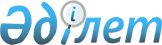 "2011-2013 жылдарға арналған қалалық бюджет туралы" Қызылорда қалалық мәслихатының 2010 жылғы 23 желтоқсандағы N 37/2 шешіміне өзгерістер мен толықтырулар енгізу туралы
					
			Күшін жойған
			
			
		
					Қызылорда қалалық мәслихатының 2011 жылғы 08 шілдедегі N 45/1 шешімі. Қызылорда облысының Әділет департаментінде 2011 жылы 20 шілдеде N 10-1-180 тіркелді. Қолданылу мерзімінің аяқталуына байланысты күші жойылды - (Қызылорда қалалық мәслихатының 2012 жылғы 13 қаңтардағы N 15 хатымен)      Ескерту. Қолданылу мерзімінің аяқталуына байланысты күші жойылды - (Қызылорда қалалық мәслихатының 2012.01.13 N 15 хатымен).

      Қазақстан Республикасының 2008 жылғы 4 желтоқсандағы Бюджет кодексіне және Қазақстан Республикасының "Қазақстан Республикасындағы жергілікті мемлекеттік басқару және өзін-өзі басқару туралы" 2001 жылғы 23 қаңтардағы Заңына сәйкес Қызылорда қалалық мәслихаты ШЕШТІ:



      1. "2011-2013 жылдарға арналған қалалық бюджет туралы" Қызылорда қалалық мәслихатының 2010 жылғы 23 желтоқсандағы кезекті ХХXVII сессиясының N 37/2 шешіміне (нормативтік құқықтық кесімдердің мемлекеттік тіркеу Тізілімінде 10-1-160 нөмірімен тіркелген, қалалық "Ақмешіт ақшамы" газетінің 2010 жылғы 31 желтоқсан-2011 жылғы 7 қаңтар аралығындағы арнайы шығарылымдағы N 56 және "Кызылорда таймс" газетінің 2010 жылғы 31 желтоқсан-2011 жылғы 7 қаңтар аралығындағы арнайы шығарылымдағы нөмірсіз сандарында жарияланған) мынадай өзгерістер мен толықтырулар енгізілсін:



      аталған шешімнің 1-қосымшасы осы шешімнің 1-қосымшасына сәйкес жаңа редакцияда жазылсын:



      1-тармақта:

      1) тармақшадағы:

      "20 742 854" деген сандар "21 649 592" деген сандармен ауыстырылсын;

      "6 293 791" деген сандар "6 344 334" деген сандармен ауыстырылсын;

      "179 044" деген сандар "189 060" деген сандармен ауыстырылсын;

      "579 882" деген сандар "779 882" деген сандармен ауыстырылсын;

      "13 690 137" деген сандар "14 336 316" деген сандармен ауыстырылсын;

      2) тармақшадағы:

      "21 381 772" деген сандар "22 221 717" деген сандармен ауыстырылсын;

      4) тармақшадағы:

      "234 653" деген сандар "341 446" деген сандармен ауыстырылсын;

      бірінші азат жолдағы "234 653" деген сандар "341 446" деген сандармен ауыстырылсын;

      5) тармақшадағы:

      "-923 146" деген сандар "-963 146" деген сандармен ауыстырылсын;

      6) тармақшадағы:

      "923 146" деген сандар "963 146" деген сандармен ауыстырылсын;

      бірінші азат жолдағы "770 668" деген сандар "810 668" деген сандармен ауыстырылсын;



      2-тармақта:

      "122 333" деген сандар "194 209" деген сандармен ауыстырылсын;



      аталған шешімнің 5-қосымшасы осы шешімнің 2-қосымшасына сәйкес жаңа редакцияда жазылсын.



      2. Осы шешім 2011 жылғы 1 қаңтардан бастап қолданысқа енгізіледі және жариялауға жатады.      Қызылорда қалалық

      мәслихаттың кезектен тыс

      ХХХХV сессиясының төрағасы,

      қалалық мәслихатының хатшысы                     И. Құттықожаев      1-қосымша

      Қызылорда қалалық мәслихатының

      2011 жылғы 8 шілдедегі

      кезектен тыс XXXXV сессиясының

      N 45/1 шешімімен бекітілген      1-қосымша

      Қызылорда қалалық мәслихатының

      2010 жылғы 23 желтоқсандағы

      кезекті XXXVII сессиясының

      N 37/2 шешімімен бекітілген 

2011 жылға арналған қалалық бюджет2-қосымша

      Қызылорда қалалық мәслихатының

      2011 жылғы 8 шілдедегі

      кезектен тыс XXXXV сессиясының

      N 45/1 шешімімен бекітілген      5-қосымша

      Қызылорда қалалық мәслихатының

      2010 жылғы 23 желтоқсандағы

      кезекті XXXVII сессиясының

      N 37/2 шешімімен бекітілген 

2011 жылға арналған қалалық бюджеттің бюджеттік даму бағдарламасының және заңды тұлғалардың жарғылық капиталын қалыптастыру немесе ұлғайту тізбесі
					© 2012. Қазақстан Республикасы Әділет министрлігінің «Қазақстан Республикасының Заңнама және құқықтық ақпарат институты» ШЖҚ РМК
				СанатыСанатыСанатыСанатыСанатыСомасы, мың теңге
СыныбыСыныбыСыныбыСыныбыІшкі сыныбыІшкі сыныбыІшкі сыныбыЕрекшелігі Ерекшелігі Атауы
1. Кірістер21 649 5921Салықтық түсімдер6 344 33401Табыс салығы2 690 7502Жеке табыс салығы2 690 75001Төлем көзінен салық салынатын табыстардан ұсталатын жеке табыс салығы2 266 02302Төлем көзінен салық салынбайтын табыстардан ұсталатын жеке табыс салығы168 94803Қызметін біржолғы талон бойынша жүзеге асыратын жеке тұлғалардан алынатын жеке табыс салығы60 09904Төлем көзінен салық салынатын шетелдік азаматтар табыстарынан ұсталатын жеке табыс салығы195 32005Төлем көзінен салық салынбайтын шетелдік азаматтар табыстарынан ұсталатын жеке табыс салығы36003Әлеуметтiк салық2 083 9521Әлеуметтiк салық2 083 95201Әлеуметтiк салық2 083 95204Меншiкке салынатын салықтар1 145 5041Мүлiкке салынатын салықтар618 92401Заңды тұлғалардың және жеке кәсiпкерлердiң мүлкiне салынатын салық590 00002Жеке тұлғалардың мүлкiне салынатын салық28 9243Жер салығы158 65402Елдi мекендер жерлерiне жеке тұлғалардан алынатын жер салығы14 12403Өнеркәсiп, көлiк, байланыс, қорғаныс жерiне және ауыл шаруашылығына арналмаған өзге де жерге салынатын жер салығы5 45706Ерекше қорғалатын табиғи аумақтың жеріне, сауықтыру, рекреациялық және тарихи-мәдени мақсаттағы жерлерге салынатын жер салығы2707Ауыл шаруашылығы мақсатындағы жерлерге заңды тұлғалардан, жеке кәсiпкерлерден, жеке нотариустар мен адвокаттардан алынатын жер салығы6408Елді мекендер жерлеріне заңды тұлғалардан, жеке кәсіпкерлерден, жеке нотариустар мен адвокаттардан алынатын жер салығы138 9824Көлiк құралдарына салынатын салық367 60301Заңды тұлғалардан көлiк құралдарына салынатын салық140 65602Жеке тұлғалардан көлiк құралдарына салынатын салық226 9475Бiрыңғай жер салығы32301Бiрыңғай жер салығы32305Тауарларға, жұмыстарға және қызметтерге салынатын iшкi салықтар225 7122Акциздер70 06390Өндірушілер көтерме саудада сататын өзі өндіретін бензин (авиациялық бензинді қоспағанда)13 22191Өндірушілер көтерме саудада сататын өзі өндіретін дизель отыны2 78293Өндірушілерге бөлшек саудада өткізетін өз өндірісінің, сондай-ақ өз өндірістік мұқтаждарына пайдаланылатын дизель отыны1 40296Заңды және жеке тұлғалар бөлшек саудада өткізетін, сондай-ақ өзінің өндірістік мұқтаждарына пайдаланылатын бензин (авиациялықты қоспағанда)42 80097Заңды және жеке тұлғаларға бөлшек саудада өткізетін, сондай-ақ өз өндірістік мұқтаждарына пайдаланылатын дизель отыны9 8583Табиғи және басқа ресурстарды пайдаланғаны үшiн түсетiн түсiмдер18 61815Жер учаскелерiн пайдаланғаны үшiн төлем 18 6184Кәсiпкерлiк және кәсiби қызметтi жүргiзгенi үшiн алынатын алымдар106 04401Жеке кәсiпкерлердi мемлекеттiк тiркегенi үшiн алынатын алым4 28002Жекелеген қызмет түрлерiмен айналысу құқығы үшiн алынатын лицензиялық алым13 37503Заңды тұлғаларды мемлекеттiк тiркегенi және филиалдар мен өкiлдiктердi есептiк тiркегенi, сондай-ақ оларды қайта тіркегені үшін алым4 78204Аукциондардан алынатын алым35705Жылжымалы мүлікті кепілдікке салуды мемлекеттік тіркегені және кеменiң немесе жасалып жатқан кеменiң ипотекасы үшін алынатын алым3 35914Көлік құралдарын мемлекеттік тіркегені, сондай-ақ оларды қайта тіркегені үшін алым5 47318Жылжымайтын мүлiкке және олармен мәмiле жасау құқығын мемлекеттiк тiркегенi үшiн алынатын алым33 65120Жергілікті маңызы бар және елді мекендердегі жалпы пайдаланудағы автомобиль жолдарының бөлу жолағында сыртқы (көрнекі) жарнамаларды орналастырғаны үшін алынатын төлем40 7675Ойын бизнесіне салық30 98702Тіркелген салық30 98707Басқа да салықтар3581Басқа да салықтар35810Жергілікті бюджетке түсетін өзге де салық түсімдері35808Заңдық мәнді іс-әрекеттерді жасағаны және (немесе) оған уәкілеттігі бар мемлекеттік органдар немесе лауазымды адамдар құжаттар бергені үшін алынатын міндетті төлемдер198 0581Мемлекеттiк баж198 05802Мемлекеттік мекемелерге сотқа берілетін талап арыздарынан алынатын мемлекеттік бажды қоспағанда, мемлекеттік баж сотқа берілетін талап арыздардан, ерекше талап ету істері арыздарынан, ерекше жүргізілетін істер бойынша арыздардан (шағымдардан), сот бұйрығын шығару туралы өтініштерден, атқару парағының дубликатын беру туралы шағымдардан, аралық (төрелік) соттардың және шетелдік соттардың шешімдерін мәжбүрлеп орындауға атқару парағын беру туралы шағымдардың, сот актілерінің атқару парағының және өзге де құжаттардың көшірмелерін қайта беру туралы шағымдардан алынады181 76104Азаматтық хал актілерін тіркегені үшін, сондай-ақ азаматтарға азаматтық хал актілерін тіркеу туралы куәліктерді және азаматтық хал актілері жазбаларын өзгертуге, толықтыруға және қалпына келтіруге байланысты куәліктерді қайтадан бергені үшін мемлекеттік баж9 73705Шетелге баруға және Қазақстан Республикасына басқа мемлекеттерден адамдарды шақыруға құқық беретін құжаттарды ресімдегені үшін, сондай-ақ осы құжаттарға өзгерістер енгізгені үшін мемлекеттік баж80206Шетелдіктердің паспорттарына немесе оларды ауыстыратын құжаттарына Қазақстан Республикасынан кету және Қазақстан Республикасына келу құқығына виза бергені үшін мемлекеттік баж1 08307Қазақстан Республикасы азаматтығын алу, Қазақстан Республикасы азаматтығын қалпына келтіру және Қазақстан Республикасы азаматтығын тоқтату туралы құжаттарды ресімдегені үшін мемлекеттік баж13608Тұрғылықты жерін тіркегені үшін мемлекеттік баж2 78209Аңшы куәлігін бергені және оны жыл сайын тіркегені үшін мемлекеттік баж12510Жеке және заңды тұлғалардың азаматтық, қызметтік қаруының (аңшылық суық қаруды, белгі беретін қаруды, ұңғысыз атыс қаруын, механикалық шашыратқыштарды, көзден жас ағызатын немесе тітіркендіретін заттар толтырылған аэрозольді және басқа құрылғыларды, үрлемелі қуаты 7,5 Дж-дан аспайтын пневматикалық қаруды қоспағанда және калибрі 4,5 мм-ге дейінгілерін қоспағанда) әрбір бірлігін тіркегені және қайта тіркегені үшін алынатын мемлекеттік баж10512Қаруды және оның оқтарын сақтауға немесе сақтау мен алып жүруге, тасымалдауға, Қазақстан Республикасының аумағына әкелуге және Қазақстан Республикасынан әкетуге рұқсат бергені үшін алынатын мемлекеттік баж1 5272Салықтық емес түсімдер189 06001Мемлекет меншіктен түсетін кірістер15 7451Мемлекеттік кәсіпорындардың таза кірісі бөлігінің түсімдері4 61702Коммуналдық мемлекеттік кәсіпорындардың таза кірісінің бір бөлігінің түсімдері4 6175Мемлекет меншігіндегі мүлікті жалға беруден түсетін кірістер 11 12804Коммуналдық меншіктегі мүлікті жалдаудан түсетін кірістер11 12802Мемлекеттік бюджеттен қаржыландырылатын мемлекеттік мекемелердің тауарларды (жұмыстарды, қызметтерді) өткізуінен түсетін түсімдер1111Мемлекеттік бюджеттен қаржыландырылатын мемлекеттік мекемелердің тауарларды (жұмыстарды, қызметтерді) өткізуінен түсетін түсімдер11102Жергілікті бюджеттен қаржыландырылатын мемлекеттік мекемелер көрсететін қызметтерді сатудан түсетін түсімдер11103Мемлекеттік бюджеттен қаржыландырылатын мемлекеттік мекемелер ұйымдастыратын мемлекеттік сатып алуды өткізуден түсетін ақша түсімдері401Мемлекеттік бюджеттен қаржыландырылатын мемлекеттік мекемелер ұйымдастыратын мемлекеттік сатып алуды өткізуден түсетін ақша түсімдері4002Жергiлiктi бюджеттен қаржыландырылатын мемлекеттiк мекемелер ұйымдастыратын мемлекеттiк сатып алуды өткiзуден түсетiн ақшаның түсiмi4004Мемлекеттік бюджеттен қаржыландырылатын, сондай-ақ Қазақстан Республикасы Ұлттық Банкінің бюджетінен (шығыстар сметасынан) ұсталатын және қаржыландырылатын мемлекеттік мекемелер салатын айыппұлдар, өсімпұлдар, санкциялар, өндіріп алулар22 0001Мұнай секторы ұйымдарынан түсетін түсімдерді қоспағанда, мемлекеттік бюджеттен қаржыландырылатын, сондай-ақ Қазақстан Республикасы Ұлттық Банкінің бюджетінен (шығыстар сметасынан) ұсталатын және қаржыландырылатын мемлекеттік мекемелер салатын айыппұлдар, өсімпұлдар, санкциялар, өндіріп алулар22 00014Жергілікті бюджеттен қаржыландырылатын мемлекеттік мекемелермен алынатын өзге де айыппұлдар, өсімпұлдар, санкциялар22 00006Басқа да салықтық емес түсімдер151 1641Басқа да салықтық емес түсімдер151 16405Жергілікті бюджеттен қаржыландырылатын мемлекеттік мекемелердің дебиторлық, депоненттік берешегінің түсімі4 49407Бұрын жергілікті бюджеттен алынған, пайдаланылмаған қаражаттардың қайтарылуы141 85509Жергілікті бюджетке түсетін салықтық емес басқа да түсімдер4 8153Негiзгi капиталды сатудан түсетін түсімдер779 88201Мемлекеттік мекемелерге бекітілген мемлекеттік мүлікті сату651 4821Мемлекеттік мекемелерге бекітілген мемлекеттік мүлікті сату651 48203Азаматтарға пәтерлер сатудан түсетін түсімдер651 48203Жердi және материалдық емес активтердi сату128 4001Жердi сату128 40001Жер учаскелерiн сатудан түсетiн түсiмдер128 4004Трансферттердің түсімдері14 336 31602Мемлекеттiк басқарудың жоғары тұрған органдарынан түсетiн трансферттер14 336 3162Облыстық бюджеттен түсетiн трансферттер14 336 31601Ағымдағы нысаналы трансферттер4 059 40002Нысаналы даму трансферттері5 910 07203Субвенциялар4 366 844Функционалдық топФункционалдық топФункционалдық топФункционалдық топФункционалдық топФункционалдық топКіші функцияКіші функцияКіші функцияКіші функцияКіші функцияБюджеттік бағдарлама әкімшісіБюджеттік бағдарлама әкімшісіБюджеттік бағдарлама әкімшісіБюджеттік бағдарлама әкімшісіБағдарламаБағдарламаБағдарламаКіші бағдарламаКіші бағдарламаАтауы
2. Шығындар22 221 7171Жалпы сипаттағы мемлекеттік қызметтер400 99701Мемлекеттiк басқарудың жалпы функцияларын орындайтын өкiлдi, атқарушы және басқа органдар338 478112Аудан (облыстық маңызы бар қала) мәслихатының аппараты54 585001Аудан (облыстық маңызы бар қала) мәслихатының қызметін қамтамасыз ету жөніндегі қызметтер45 555003Мемлекеттік органдардың күрделі шығыстары9 030122Аудан (облыстық маңызы бар қала) әкімінің аппараты173 865001Аудан (облыстық маңызы бар қала) әкімінің қызметін қамтамасыз ету жөніндегі қызметтер113 899002Ақпараттық жүйелер құру10 983003Мемлекеттік органдардың күрделі шығыстары48 983123Қаладағы аудан, аудандық маңызы бар қала, кент, ауыл (село), ауылдық (селолық) округ әкімінің аппараты110 028001Қаладағы ауданның, аудандық маңызы бар қаланың, кенттің, ауылдың (селоның), ауылдық (селолық) округтің әкімі аппаратының жұмыс істеуі107 676022Мемлекеттік органдардың күрделі шығыстары2 35202Қаржылық қызмет33 326452Ауданның (облыстық маңызы бар қаланың) қаржы бөлімі33 326001Аудандық бюджетті орындау және коммуналдық меншікті (облыстық маңызы бар қала) саласындағы мемлекеттік саясатты іске асыру жөніндегі қызметтер25 598002Ақпараттық жүйелер құру1 123003Салық салу мақсатында мүлікті бағалауды жүргізу5 000011Коммуналдық меншікке түскен мүлікті есепке алу, сақтау, бағалау және сату1 60505Жоспарлау және статистикалық қызмет29 193453Ауданның (облыстық маңызы бар қаланың) экономика және бюджеттік жоспарлау бөлімі29 193001Экономикалық саясатты, мемлекеттік жоспарлау жүйесін қалыптастыру және дамыту және ауданды (облыстық маңызы бар қаланы) басқару саласындағы мемлекеттік саясатты іске асыру жөніндегі қызметтер29 19302Қорғаныс1 081 59401Әскери мұқтаждар1 216122Аудан (облыстық маңызы бар қала) әкімінің аппараты1 216005Жалпыға бірдей әскери міндетті атқару шеңберіндегі іс-шаралар1 21602Төтенше жағдайлар жөнiндегi жұмыстарды ұйымдастыру1 080 378122Аудан (облыстық маңызы бар қала) әкімінің аппараты1 080 378006Жергілікті ауқымындағы төтенше жағдайлардың алдын алу және оларды жою1 080 37803Қоғамдық тәртіп, қауіпсіздік, құқықтық, сот, қылмыстық-атқару қызметі27 82901Құқық қорғау қызметi27 829458Ауданның (облыстық маңызы бар қаланың) тұрғын үй-коммуналдық шаруашылығы, жолаушылар көлігі және автомобиль жолдары бөлімі27 829021Елді мекендерде жол жүрісі қауіпсіздігін қамтамасыз ету27 82904Білім беру7 192 30101Мектепке дейiнгi тәрбие және оқыту458 695464Ауданның (облыстық маңызы бар қаланың) білім бөлімі458 695009Мектепке дейінгі тәрбие және оқыту335 541021Мектеп мұғалімдеріне және мектепке дейінгі ұйымдардың тәрбиешілеріне біліктілік санаты үшін қосымша ақы көлемін ұлғайту123 154011Республикалық бюджеттен берілетін трансферттер есебінен123 15402Бастауыш, негізгі орта және жалпы орта бiлiм беру6 588 002464Ауданның (облыстық маңызы бар қаланың) білім бөлімі6 588 002003Кешкі (ауысымдық) оқу нысанын және интернат үлгісіндегі ұйымдар арқылы ұсынылатын жалпы орта білім беруді қоса алғанда, бастауыш, негізгі орта және жалпы білім беру6 463 207006Балалар үшін қосымша білім беру124 79509Бiлiм беру саласындағы өзге де қызметтер145 604464Ауданның (облыстық маңызы бар қаланың) білім бөлімі137 604001Жергілікті деңгейде білім беру саласындағы мемлекеттік саясатты іске асыру жөніндегі қызметтер35 076004Ауданның (облыстық маңызы бар қаланың) мемлекеттік білім беру мекемелерінде білім беру жүйесін ақпараттандыру4 872005Ауданның (облыстық маңызы бар қаланың) мемлекеттiк бiлiм беру мекемелер үшiн оқулықтар мен оқу-әдiстемелiк кешендерді сатып алу және жеткiзу36 572015Жетім баланы (жетім балаларды) және ата-аналарының қамқорынсыз қалған баланы (балаларды) күтіп-ұстауға асыраушыларына ай сайынғы ақшалай қаражат төлемдері61 084011Республикалық бюджеттен берілетін трансферттер есебінен61 084467Ауданның (облыстық маңызы бар қаланың) құрылыс бөлімі8 000037Білім беру объектілерін салу және реконструкциялау8 000015Жергілікті бюджет қаражаты есебінен8 00005Денсаулық сақтау 18109Денсаулық сақтау саласындағы өзге де қызметтер181123Қаладағы аудан, аудандық маңызы бар қала, кент, ауыл (село), ауылдық (селолық) округ әкімінің аппараты181002Шұғыл жағдайларда науқасы ауыр адамдарды дәрігерлік көмек көрсететін ең жақын денсаулық сақтау ұйымына жеткізуді ұйымдастыру18106Әлеуметтiк көмек және әлеуметтiк қамсыздандыру1 043 03602Әлеуметтiк көмек958 840451Ауданның (облыстық маңызы бар қаланың) жұмыспен қамту және әлеуметтік бағдарламалар бөлімі899 757002Халықты жұмыспен қамтылуын қамтамасыз ету159 147100Қоғамдық жұмыстар111 157101Жұмыссыздарды кәсіптік даярлау және қайта даярлау3 923102Халықты жұмыспен қамту саласында азаматтарды әлеуметтік қорғау жөніндегі қосымша шаралар1 167104Жұмыспен қамту 2020 бағдарламасына қатысушыларға мемлекеттік қолдау шараларын көрсету42 900004Ауылдық елді мекендерде тұратын және жұмыс істейтін мемлекеттік денсаулық сақтау, әлеуметтік қамсыздандыру, мәдениет және спорт ұйымдарының мамандарына және ауылдық жерде жұмыс істейтін білім берудің педагог қызметкерлеріне отын сатып алуға Қазақстан Республикасының заңнамасына сәйкес әлеуметтік көмек көрсету3 235005Мемлекеттік атаулы әлеуметтік көмек 37 994015Жергілікті бюджет қаражаты есебінен 37 994006Тұрғын үй көмегі207 377007Жергілікті өкілетті органдардың шешімі бойынша мұқтаж азаматтардың жекелеген санаттарына әлеуметтік көмек105 384028Облыстық бюджеттен берілетін трансферттер есебінен83 274029Ауданның (облыстық маңызы бар қаланың) бюджет қаражаты есебінен22 110009"Отан", "Даңқ" ордендерімен наградталған, айырымның ең жоғарғы дәрежесі - "Халық Қаһарманы" атағына және республиканың құрметті атақтарына ие болған азаматтарды әлеуметтік қолдау1 204010Үйден тәрбиеленетін және оқитын мүгедек балаларды материалдық қамтамасыз ету8 474013Белгіленген тұрғылықты жері жоқ тұлғаларды әлеуметтік бейімдеу26 654015Жергілікті бюджет қаражаты есебінен 26 654014Мұқтаж азаматтарға үйде әлеуметтiк көмек көрсету41 267011Республикалық бюджеттен берілетін трансферттер есебінен9 965015Жергілікті бюджет қаражаты есебінен 31 302015Зейнеткерлер мен мүгедектерге әлеуметтiк қызмет көрсету аумақтық орталығы8 225011Республикалық бюджеттен берілетін трансферттер есебінен1 881015Жергілікті бюджет қаражаты есебінен6 344016Он сегіз жасқа дейінгі балаларға тағайындалатын және төленетін ай сайынғы мемлекеттік жәрдемақы237 317015Жергілікті бюджет қаражаты есебінен 237 317017Жеке оңалту бағдарламасына сәйкес мүгедектерді міндетті гигиеналық құралдармен қамтамасыз етуге, жүріп-тұруы қиын бірінші топтағы мүгедектер үшін жеке көмекші, құлағы естімейтін мүгедектер үшін - ымдау тілінің мамандарын ұстау 50 696023Жұмыспен қамту орталықтарының қызметін қамтамасыз ету12 783011Республикалық бюджеттен берілетін трансферттер есебінен12 783464Ауданның (облыстық маңызы бар қаланың) білім бөлімі59 083008Жергілікті өкілді органдардың шешімі бойынша білім беру ұйымдарының күндізгі оқу нысанында оқитындар мен тәрбиеленушілерді қоғамдық көлікте (таксиден басқа) жеңілдікпен жол жүру түрінде әлеуметтік қолдау59 08309Әлеуметтiк көмек және әлеуметтiк қамтамасыз ету салаларындағы өзге де қызметтер84 196451Ауданның (облыстық маңызы бар қаланың) жұмыспен қамту және әлеуметтік бағдарламалар бөлімі84 196001Жергілікті деңгейде халық үшін әлеуметтік бағдарламаларды жұмыспен қамтуды қамтамасыз етуді іске асыру саласындағы мемлекеттік саясатты іске асыру жөніндегі қызметтер 76 439011Жәрдемақыларды және басқа да әлеуметтік төлемдерді есептеу, төлеу мен жеткізу бойынша қызметтерге ақы төлеу6 557021Мемлекеттік органдардың күрделі шығыстары1 20007Тұрғын үй-коммуналдық шаруашылық9 894 65801Тұрғын үй шаруашылығы3 482 293458Ауданның (облыстық маңызы бар қаланың) тұрғын үй-коммуналдық шаруашылығы, жолаушылар көлігі және автомобиль жолдары бөлімі167 972002Мемлекеттiк қажеттiлiктер үшiн жер учаскелерiн алып қою, соның iшiнде сатып алу жолымен алып қою және осыған байланысты жылжымайтын мүлiктi иелiктен айыру163 375003Мемлекеттік тұрғын үй қорының сақталуын ұйымдастыру4 297004Азаматтардың жекелеген санаттарын тұрғын үймен қамтамасыз ету300015Жергілікті бюджет қаражаты есебінен300467Ауданның (облыстық маңызы бар қаланың) құрылыс бөлімі3 314 321003Мемлекеттік коммуналдық тұрғын үй қорының тұрғын үй құрылысы және (немесе) сатып алу1 380 125011Республикалық бюджеттен берілетін трансферттер есебінен586 000015Жергілікті бюджет қаражаты есебінен794 125004Инженерлік коммуникациялық инфрақұрылымды дамыту, жайластыру және (немесе) сатып алу805 488011Республикалық бюджеттен берілетін трансферттер есебінен791 900015Жергілікті бюджет қаражаты есебінен13 588019Тұрғын үй салу804 000013Республикалық бюджеттен берілген кредиттер есебінен764 000015Жергілікті бюджет қаражаты есебінен40 000022Жұмыспен қамту 2020 бағдарламасы шеңберінде инженерлік коммуникациялық инфрақұрылымдардың дамуы324 708011Республикалық бюджеттен берілетін трансферттер есебінен324 70802Коммуналдық шаруашылық3 608 044458Ауданның (облыстық маңызы бар қаланың) тұрғын үй-коммуналдық шаруашылығы, жолаушылар көлігі және автомобиль жолдары бөлімі505 946012Сумен жабдықтау және су бөлу жүйесінің қызмет етуі 17 803028Коммуналдық шаруашылығын дамыту488 143011Республикалық бюджеттен берілетін трансферттер есебінен439 329015Жергілікті бюджет қаражаты есебінен48 814467Ауданның (облыстық маңызы бар қаланың) құрылыс бөлімі3 102 098006Сумен жабдықтау жүйесін дамыту3 102 098011Республикалық бюджеттен берілетін трансферттер есебінен3 035 367015Жергілікті бюджет қаражаты есебінен66 73103Елді-мекендерді көркейту2 804 321123Қаладағы аудан, аудандық маңызы бар қала, кент, ауыл (село), ауылдық (селолық) округ әкімінің аппараты14 739008Елді мекендерде көшелерді жарықтандыру9 000009Елдi мекендердiң санитариясын қамтамасыз ету1 357011Елді мекендерді абаттандыру мен көгалдандыру4 382458Ауданның (облыстық маңызы бар қаланың) тұрғын үй-коммуналдық шаруашылығы, жолаушылар көлігі және автомобиль жолдары бөлімі2 789 582015Елдi мекендердегі көшелердi жарықтандыру279 896016Елдi мекендердiң санитариясын қамтамасыз ету594 759017Жерлеу орындарын күтiп-ұстау және туысы жоқтарды жерлеу9 365018Елдi мекендердi абаттандыру және көгалдандыру1 905 56208Мәдениет, спорт, туризм және ақпараттық кеңістiк836 90101Мәдениет саласындағы қызмет688 851123Қаладағы аудан, аудандық маңызы бар қала, кент, ауыл (село), ауылдық (селолық) округ әкімінің аппараты4 486006Жергілікті деңгейде мәдени-демалыс жұмыстарын қолдау4 486455Ауданның (облыстық маңызы бар қаланың) мәдениет және тілдерді дамыту бөлімі384 365003Жергілікті деңгейде мәдени-демалыс жұмысын қолдау384 365467Ауданның (облыстық маңызы бар қаланың) құрылыс бөлімі300 000011Мәдениет объектілерін дамыту300 000015Жергілікті бюджет қаражаты есебінен300 00002Спорт11 706465Ауданның (облыстық маңызы бар қаланың) Дене шынықтыру және спорт бөлімі11 706006Аудандық (облыстық маңызы бар қалалық) деңгейде спорттық жарыстар өткізу4 445007Облыстық спорттық жарыстарға әртүрлі спорт түрлері бойынша ауданның (облыстық маңызы бар қаланың) құрама командалары мүшелерінің дайындығы және қатысуы7 26103Ақпараттық кеңiстiк87 524455Ауданның (облыстық маңызы бар қаланың) мәдениет және тілдерді дамыту бөлімі51 300006Аудандық (қалалық) кiтапханалардың жұмыс iстеуi50 046007Жергілікті деңгейде мемлекеттік тілді және Қазақстан халықтарының басқа да тілдерін дамыту1 254456Ауданның (облыстық маңызы бар қаланың) ішкі саясат бөлімі36 224002Газеттер мен журналдар арқылы мемлекеттік ақпараттық саясат жүргізу жөніндегі қызметтер12 632005Телерадио хабарлары арқылы мемлекеттік ақпараттық саясат жүргізу жөніндегі қызметтер23 59209Мәдениет, спорт, туризм және ақпараттық кеңiстiктi ұйымдастыру жөнiндегi өзге де қызметтер48 820455Ауданның (облыстық маңызы бар қаланың) мәдениет және тілдерді дамыту бөлімі19 538001Жергілікті деңгейде тілдерді және мәдениетті дамыту саласындағы мемлекеттік саясатты іске асыру жөніндегі қызметтер19 538456Ауданның (облыстық маңызы бар қаланың) ішкі саясат бөлімі19 993001Жергілікті деңгейде ақпарат, мемлекеттілікті нығайту және азаматтардың әлеуметтік сенімділігін қалыптастыру саласында мемлекеттік саясатты іске асыру жөніндегі қызметтер15 561003Аудандық (облыстық маңызы бар қала) деңгейінде мемлекеттік жастар саясатын іске асыру шеңберінде іс-шаралар өткізу4 232004Мемлекеттік органдардың күрделі шығыстары200465Ауданның (облыстық маңызы бар қаланың) Дене шынықтыру және спорт бөлімі9 289001Жергілікті деңгейде дене шынықтыру және спорт саласындағы мемлекеттік саясатты іске асыру жөніндегі қызметтер9 148006Мемлекеттік органдардың күрделі шығыстары14109Отын-энергетика кешені және жер қойнауын пайдалану 2 6009Отын-энергетика кешені және жер қойнауын пайдалану саласындағы өзге де қызметтер2 600458Ауданның (облыстық маңызы бар қаланың) тұрғын үй-коммуналдық шаруашылығы, жолаушылар көлігі және автомобиль жолдары бөлімі2 600019Жылу-энергетикалық жүйені дамыту2 600015Жергілікті бюджет қаражаты есебінен2 60010Ауыл, су, орман, балық шаруашылығы, ерекше қорғалатын табиғи аумақтар, қоршаған ортаны және жануарлар дүниесін қорғау, жер қатынастары78 40001Ауыл шаруашылығы35 053462Ауданның (облыстық маңызы бар қаланың) ауыл шаруашылық бөлімі13 246001Жергілікті деңгейде ауыл шаруашылығы саласындағы мемлекеттік саясатты іске асыру жөніндегі қызметтер9 124099Республикалық бюджеттен берілетін нысаналы трансферттер есебінен ауылдық елді мекендер саласының мамандарын әлеуметтік қолдау шараларын іске асыру4 122473Ауданның (облыстық маңызы бар қаланың) ветеринария бөлімі21 807001Жергілікті деңгейде ветеринария саласындағы мемлекеттік саясатты іске асыру жөніндегі қызметтер11 218006Ауру жануарларды санитарлық союды ұйымдастыру700007Қаңғыбас иттер мен мысықтарды аулауды және жоюды ұйымдастыру9 202008Алып қойылатын және жойылатын ауру жануарлардың, жануарлардан алынатын өнімдер мен шикізаттың құнын иелеріне өтеу68706Жер қатынастары24 917463Ауданның (облыстық маңызы бар қаланың) жер қатынастары бөлімі24 917001Аудан (облыстық маңызы бар қала) аумағында жер қатынастарын реттеу саласындағы мемлекеттік саясатты іске асыру жөніндегі қызметтер23 994005Ақпараттық жүйелер құру92309Ауыл, су, орман, балық шаруашылығы және қоршаған ортаны қорғау мен жер қатынастары саласындағы өзге де қызметтер18 430473Ауданның (облыстық маңызы бар қаланың) ветеринария бөлімі18 430011Эпизоотияға қарсы іс-шаралар жүргізу18 43011Өнеркәсіп, сәулет, қала құрылысы және құрылыс қызметі28 29302Сәулет, қала құрылысы және құрылыс қызметі28 293467Ауданның (облыстық маңызы бар қаланың) құрылыс бөлімі16 578001Жергілікті деңгейде құрылыс саласындағы мемлекеттік саясатты іске асыру жөніндегі қызметтер16 128017Мемлекеттік органдардың күрделі шығыстары450468Ауданның (облыстық маңызы бар қаланың) сәулет және қала құрылысы бөлімі11 715001Жергілікті деңгейде сәулет және қала құрылысы саласындағы мемлекеттік саясатты іске асыру жөніндегі қызметтер11 545004Мемлекеттік органдардың күрделі шығыстары17012Көлiк және коммуникация1 294 67601Автомобиль көлiгi1 294 676458Ауданның (облыстық маңызы бар қаланың) тұрғын үй-коммуналдық шаруашылығы, жолаушылар көлігі және автомобиль жолдары бөлімі1 294 676023Аудандық (қалалық) маңызы бар автомобиль жолдарын жөндеу және күтіп-ұстау1 294 676015Жергілікті бюджет қаражаты есебінен 1 294 67613Басқалар335 97403Кәсiпкерлiк қызметтi қолдау және бәсекелестікті қорғау10 861469Ауданның (облыстық маңызы бар қаланың) кәсіпкерлік бөлімі10 861001Жергілікті деңгейде кәсіпкерлік пен өнеркәсіпті дамыту саласындағы мемлекеттік саясатты іске асыру жөніндегі қызметтер 9 771003Жеке кәсіпкерлікті мемлекеттік қолдау740004Мемлекеттік органдардың күрделі шығыстары35009Басқалар325 113451Ауданның (облыстық маңызы бар қаланың) жұмыспен қамту және әлеуметтік бағдарламалар бөлімі63 960022"Бизнестің жол картасы – 2020" бағдарламасы шеңберінде жеке кәсіпкерлікті қолдау63 960011Республикалық бюджеттен берілетін трансферттер есебінен63 960452Ауданның (облыстық маңызы бар қаланың) қаржы бөлімі194 209012Ауданның (облыстық маңызы бар қаланың) жергілікті атқарушы органының резерві 194 209100Ауданның (облыстық маңызы бар қаланың) аумағындағы табиғи және техногендік сипаттағы төтенше жағдайларды жоюға арналған ауданның (облыстық маңызы бар қаланың) жергілікті атқарушы органының төтенше резерві2 247101Шұғыл шығындарға арналған ауданның (облыстық маңызы бар қаланың) жергілікті атқарушы органының резерві 128 578102Соттардың шешімдері бойынша міндеттемелерді орындауға арналған ауданның (облыстық маңызы бар қаланың) жергілікті атқарушы органының резерві63 384458Ауданның (облыстық маңызы бар қаланың) тұрғын үй-коммуналдық шаруашылығы, жолаушылар көлігі және автомобиль жолдары бөлімі66 944001Жергілікті деңгейде тұрғын үй-коммуналдық шаруашылығы, жолаушылар көлігі және автомобиль жолдары саласындағы мемлекеттік саясатты іске асыру жөніндегі қызметтер54 294013Мемлекеттік органдардың күрделі шығыстары600020Ақпараттық жүйелер құру12 05015Трансферттер4 2771Трансферттер4 277452Ауданның (облыстық маңызы бар қаланың) қаржы бөлімі4 277006Нысаналы пайдаланылмаған (толық пайдаланылмаған) трансферттерді қайтару4 2773. Таза бюджеттік кредиттеу49 575Бюджеттік кредиттер52 95810Ауыл, су, орман, балық шаруашылығы, ерекше қорғалатын табиғи аумақтар, қоршаған ортаны және жануарлар дүниесін қорғау, жер қатынастары52 95801Ауыл шаруашылығы52 958462Ауданның (облыстық маңызы бар қаланың) ауыл шаруашылық бөлімі52 958008Ауылдық елді мекендердің әлеуметтік саласының мамандарын әлеуметтік қолдау шараларын іске асыру үшін бюджеттік кредиттер52 9585Бюджеттік кредиттерді өтеу3 38301Бюджеттік кредиттерді өтеу3 3831Мемлекеттік бюджеттен берілген бюджеттік кредиттерді өтеу3 38313Жеке тұлғаларға жергілікті бюджеттен берілген бюджеттік кредиттерді өтеу3 3834. Қаржы активтерімен жасалатын операциялар бойынша сальдо341 446Қаржы активтерін сатып алу341 44613Басқалар341 44609Басқалар341 446452Ауданның (облыстық маңызы бар қаланың) қаржы бөлімі341 446014Заңды тұлғалардың жарғылық капиталын қалыптастыру немесе ұлғайту341 446Мемлекеттің қаржы активтерін сатудан түсетін түсімдер5. Бюджет тапшылығы (профициті)- 963 1466. бюджет тапшылығын қаржыландыру (профицитін пайдалану)963 146Қарыздар түсімі810 6687Қарыздар түсімі810 66801Мемлекеттік ішкі қарыздар810 6682Қарыз алу келісім-шарттары810 66803Ауданның (облыстық маңызы бар қаланың) жергілікті атқарушы органы алатын қарыздар810 66816Қарыздарды өтеу447 80501Қарыздарды өтеу447 805452Ауданның (облыстық маңызы бар қаланың) қаржы бөлімі447 805008Жергiлiктi атқарушы органның жоғары тұрған бюджет алдындағы борышын өтеу447 8058Бюджет қаражаттарының пайдаланылатын қалдықтары 600 28301Бюджет қаражаты қалдықтары600 2831Бюджет қаражатының бос қалдықтары600 28301Бюджет қаражатының бос қалдықтары600 2832Есепті кезең соңындағы бюджет қаражатының қалдықтары01Есепті кезеңнің соңындағы бюджет қаражатының қалдықтарыФункционалдық топФункционалдық топФункционалдық топФункционалдық топФункционалдық топФункционалдық топСомасы, мың теңге
Кіші функцияКіші функцияКіші функцияКіші функцияКіші функцияБюджеттік бағдарлама әкімшісіБюджеттік бағдарлама әкімшісіБюджеттік бағдарлама әкімшісіБюджеттік бағдарлама әкімшісіБағдарламаБағдарламаБағдарламаКіші бағдарламаКіші бағдарламаАтауы
2. Шығындар7 068 46504Білім беру8 00009Бiлiм беру саласындағы өзге де қызметтер8 000467Ауданның (облыстық маңызы бар қаланың) құрылыс бөлімі8 000037Білім беру объектілерін салу және реконструкциялау8 000011Республикалық бюджеттен берілетін трансферттер есебiнен015Жергілікті бюджет қаражаты есебінен 8 00007Тұрғын үй-коммуналдық шаруашылық6 416 41901Тұрғын үй шаруашылығы3 314 321467Ауданның (облыстық маңызы бар қаланың) құрылыс бөлімі3 314 321003Мемлекеттік коммуналдық тұрғын үй қорының тұрғын үй құрылысы және (немесе) сатып алу1 380 125011Республикалық бюджеттен берілетін трансферттер есебiнен586 000013Республикалық бюджеттен берілген кредиттер есебінен 015Жергілікті бюджет қаражаты есебінен 794 125004Инженерлік коммуникациялық инфрақұрылымды дамыту және жайластыру және (немесе) сатып алу805 488011Республикалық бюджеттен берілетін трансферттер есебiнен791 900015Жергілікті бюджет қаражаты есебінен 13 588019Тұрғын үй салу 804 000013Республикалық бюджеттен берілген кредиттер есебінен 764 000015Жергілікті бюджет қаражаты есебінен40 000022Жұмыспен қамту 2020 бағдарламасы шеңберінде инженерлік коммуникациялық инфрақұрылымдардың дамуы324 708011Республикалық бюджеттен берілетін трансферттер есебінен324 70802Коммуналдық шаруашылық3 102 098467Ауданның (облыстық маңызы бар қаланың) құрылыс бөлімі3 102 098005Коммуналдық шаруашылық объектілерін дамыту011Республикалық бюджеттен берілетін трансферттер есебiнен015Жергілікті бюджет қаражаты есебінен 006Сумен жабдықтау жүйесін дамыту3 102 098011Республикалық бюджеттен берілетін трансферттер есебiнен3 035 367015Жергілікті бюджет қаражаты есебінен 66 73103Елді-мекендерді көркейту467Ауданның (облыстық маңызы бар қаланың) құрылыс бөлімі007Қаланы және елді мекендерді көркейтуді дамыту011Республикалық бюджеттен берілетін трансферттер есебiнен015Жергілікті бюджет қаражаты есебінен 08Мәдениет, спорт, туризм және ақпараттық кеңістiк300 00001Мәдениет саласындағы қызмет300 000467Ауданның (облыстық маңызы бар қаланың) құрылыс бөлімі300 000011Мәдениет объектілерін дамыту300 000011Республикалық бюджеттен берілетін трансферттер есебiнен015Жергілікті бюджет қаражаты есебінен 300 00002Спорт467Ауданның (облыстық маңызы бар қаланың) құрылыс бөлімі008Спорт объектілерін дамыту011Республикалық бюджеттен берілетін трансферттер есебiнен015Жергілікті бюджет қаражаты есебінен 09Отын-энергетика кешенi және жер қойнауын пайдалану2 60009Отын-энергетика кешені және жер қойнауын пайдалану саласындағы өзге де қызметте2 600458Ауданның (облыстық маңызы бар қаланың) тұрғын үй-коммуналдық шаруашылығы, жолаушылар көлігі және автомобиль жолдары бөлімі2 600019Жылу-энергетикалық жүйені дамыту2 600015Жергілікті бюджет қаражаты есебінен 2 60010Ауыл, су, орман, балық шаруашылығы, ерекше қорғалатын табиғи аумақтар, қоршаған ортаны және жануарлар дүниесін қорғау, жер қатынастары01Ауыл шаруашылығы467Ауданның (облыстық маңызы бар қаланың) құрылыс бөлімі010Ауыл шаруашылығы объектілерін дамыту02Су шаруашылығы467Ауданның (облыстық маңызы бар қаланың) құрылыс бөлімі012Сумен жабдықтау жүйесін дамыту011Республикалық бюджеттен берілетін трансферттер есебiнен015Жергілікті бюджет қаражаты есебінен 12Көлiк және коммуникация01Автомобиль көлiгi123Қаладағы аудан, аудандық маңызы бар қала, кент, ауыл (село), ауылдық (селолық) округ әкімінің аппараты012Аудандық маңызы бар қалаларда, кенттерде, ауылдарда (селоларда), ауылдық (селолық) округтерде автомобиль жолдарын инфрақұрылымын дамыту458Көлік инфрақұрылымын дамыту022Республикалық бюджеттен берілетін трансферттер есебiнен011Республикалық бюджеттен берілетін трансферттер есебi015Жергілікті бюджет қаражаты есебінен13Басқалар341 44609Басқалар341 446452Ауданның (облыстық маңызы бар қаланың) қаржы бөлімі341 446014Заңды тұлғалардың жарғылық капиталын қалыптастыру немесе ұлғайту341 446